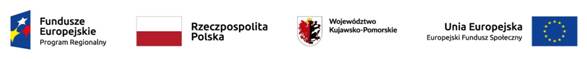 Projekt pt. „Klub Młodzieżowy w Gminie Łubianka” realizowany jest przez Gminę Łubianka/Gminny Ośrodek Pomocy Społecznej w Łubiance w ramach projektu grantowego „Lokalne Ośrodki Włączenia Społecznego Ziemia Gotyku” w ramach Regionalnego Programu Operacyjnego Województwa Kujawsko-Pomorskiego na lata 2014-2020, działanie 11.1 Włączenie społeczne na obszarach objętych LSR,  w okresie od 01.12.2018 do 30.09.2019r. W ramach projektu, w miejscowości Pigża gdzie realizowany jest Program Rewitalizacji  utworzono Klub Młodzieżowy. Klub  mieści się w wyremontowanym obiekcie należącym do Gminy Łubianka o powierzchni ok 70 m2 przystosowanym do osób niepełnosprawnych. Sala animacyjna wyposażona jest w 3 zestawy komputerowe, drukarką, scan, kserokopiarkę, bilard, stół do gry „piłkarzyki”, dart, meble. W Klubie jest internet, są książki gry planszowe. Wraz z rozpoczęciem realizacji  utworzono 15 nowych miejsc świadczenia usług aktywnej integracji o charakterze edukacyjnym, integracyjnym i zdrowotnym w społeczności lokalnej dla dzieci i młodzieży w wieku 10-17 l. z rodzin korzystających ze wsparcia w ramach programu PO PŻ 2014-2020. Na potrzeby projektu zostały zatrudnione dwie osoby prowadzące Klub Młodzieżowy  pracujące popołudniami od 15.00 do 20.00 w dni powszednie, oraz w soboty i dni wolne od nauki szkolnej od 8.00 do 16.00. Osoby te prowadzą zajęcia i treningi mające na celu aktywną integrację dzieci i młodzieży z uwzględnieniem elementów wychowawczych i profilaktycznych, rozwijanie zainteresowań, wsparcie w nauce, pomoc i rozwiązywanie kryzysów podopiecznych. Celem ogólnym projektu jest „Podniesienie poziomu kapitału społecznego na obszarze LSR”, poprzez objęcie wsparciem 15 dzieci i młodzieży z gminy Łubianka w wieku 10-17 l. z rodzin korzystających z programu POPŻ 2014-2020. Cele szczegółowe - zwiększenie aktywności społeczno – zawodowej osób zagrożonych ubóstwem i wykluczeniem społecznym do 2023 roku. Realizując projekt pt. „ Klub Młodzieżowy w Gminie Łubianka przyczynimy się do wzrostu aktywności społecznej 15 osób w wieku 10-17 l. z rodzin korzystających z programu POPŻ 2014-2020. Dzieci i młodzież w Klubie objęta będzie takimi działaniami jak: wsparcie animatora w nauce , zajęciach sportowych, zajęciach kulturalnych, rękodzielniczych. Realizując program rówieśniczy chcemy wdrożyć wśród dzieci i młodzieży szeroko rozumianą profilaktykę anty uzależnieniową i ochronić ich przed zagrożeniami np. zły internet „źli” dorośli.Realizując projekt Pt. „Klub Młodzieżowy w Gminie Łubianka” stworzymy 15 nowych miejsc wsparcia o charakterze społecznym, edukacyjnym lub zdrowotnym, gdzie obejmiemy działaniami aktywnej integracji o charakterze edukacyjnym, integracyjnym i zdrowotnym 15 osób w wieku 10-17l. z rodzin zagrożonych ubóstwem i wykluczeniem społecznym korzystających z programu POPŻ 2014-2020. Powyższymi działaniami w ciągu 9 m-cy  trwania projektu chcemy zwiększyć aktywność społeczną u co najmniej 11 UP. Tworząc powyższy Klub Młodzieżowy, zrealizujemy określone w LSR, przedsięwzięcie nr 3.2.1 Lokalne Ośrodki Włączenia Społecznego, dzięki czemu osiągniemy powyższe wskaźniki rezultatu i produktu. Przyczyni się do osiągnięcia celu szczegółowego tj. zwiększenie aktywności społeczno – zawodowej osób zagrożonych ubóstwem i wykluczeniem społecznym do 2023. Wartość projektu to 58840,00 zł. w tym wkład Funduszy Europejskich to 50.000 zł